	September BirthdaysSeptember 1	Jean SmithGregory WickSeptember 2	Mrs. Lourdes CarsonLarry MeierMrs. Janice ZielinskiSeptember 3	Danny SilvaJoAnn WarnerSeptember 4	Brenner WilsonSeptember 5	Lauren HaggartSeptember 6	Kate EliasSeptember 7	Joseph Chudzinski		Gerald MaderSeptember 9	Angie WhippleSeptember 11	Steve ThompsonSeptember 13	Jon DeanSeptember 14	Deborah MorseSeptember 15	Mrs. Janet BassettJoseph Michalski		Richard Tyo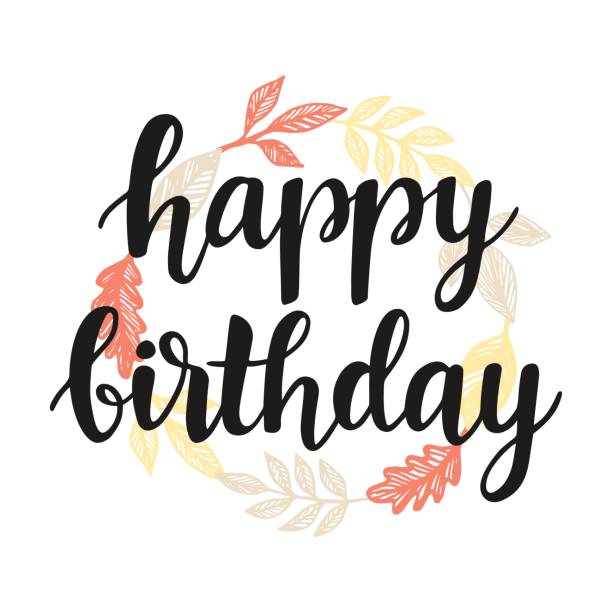 September2023Our Lady of the Lake Catholic Church12First Friday Adoration9:00 am MassFirst Saturday9:00 am MassConfessions 3:00 pm4:00 pm Mass3456789Confessions8:00 am9:00 am MassNo MassLabor DayOffice Closed9:00 am MassBook Study6:00 pm9:00 am Mass5 hours of Adoration 10 am - 3 pmConfession11 am – 12 pm9:00 am Mass9:00 am MassConfessions3:00 pm4:00 pm Mass10111213141516Confessions8:00 am9:00 am MassNo Mass9:00 am MassWelcome Giving Team Meetings6:30 pm9:00 am Mass with Bishop Walsh5 hours of Adoration 10 am - 3 pmConfession11 am – 12 pm9:00 am Mass11:00 amMass at King’s Nursing Home9:00 am MassConfessions 3:00 pm4:00 pm Mass17181920212223Confessions8:00 am9:00 am MassNo MassCCW Meeting4:00 pm9:00 am MassBook Study6:00 pm9:00 am Mass5 hours of Adoration 10 am - 3 pmConfession11 am – 12 pm9:00 am Mass11:00 amMass at Brook9:00 am MassConfessions 3:00 pm4:00 pm MassSt. Vincent CollectionMen’s Welcome Retreat24252627282930Confessions8:00 am9:00 am MassSt. Vincent CollectionMen’s Welcome RetreatNo MassPriest’s Convocation in ConwayNo MassPriest’s Convocation in ConwayNo MassPriest’s Convocation in Conway5 hours of Adoration 10 am - 3 pmNo MassPriest’s Convocation in Conway9:00 am MassConfessions 3:00 pm4:00 pm MassParish/School Office Hours:    Monday – Friday   8:00 am – 4:00 pm If you need to reach Father Peter after hours, call the church office and select Ext.2. Confession Times: Saturdays: 3:00 PM                                       Sundays: 8:00 AM Parish/School Office Hours:    Monday – Friday   8:00 am – 4:00 pm If you need to reach Father Peter after hours, call the church office and select Ext.2. Confession Times: Saturdays: 3:00 PM                                       Sundays: 8:00 AM Parish/School Office Hours:    Monday – Friday   8:00 am – 4:00 pm If you need to reach Father Peter after hours, call the church office and select Ext.2. Confession Times: Saturdays: 3:00 PM                                       Sundays: 8:00 AM Parish/School Office Hours:    Monday – Friday   8:00 am – 4:00 pm If you need to reach Father Peter after hours, call the church office and select Ext.2. Confession Times: Saturdays: 3:00 PM                                       Sundays: 8:00 AM Parish/School Office Hours:    Monday – Friday   8:00 am – 4:00 pm If you need to reach Father Peter after hours, call the church office and select Ext.2. Confession Times: Saturdays: 3:00 PM                                       Sundays: 8:00 AM Parish/School Office Hours:    Monday – Friday   8:00 am – 4:00 pm If you need to reach Father Peter after hours, call the church office and select Ext.2. Confession Times: Saturdays: 3:00 PM                                       Sundays: 8:00 AM Parish/School Office Hours:    Monday – Friday   8:00 am – 4:00 pm If you need to reach Father Peter after hours, call the church office and select Ext.2. Confession Times: Saturdays: 3:00 PM                                       Sundays: 8:00 AM 